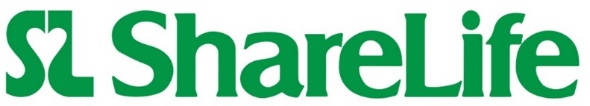 한국어복음을 실천하기: 2020년 본당 모금 운동주보 간지생명의 나눔 주일 모금9월13일 | 10월11일 | 11월8일생명의 나눔 주보 간지쉐어라이프 본당 모금 운동에 대한 인식을 높이기 위해 본당 주보에 다음 안내문을 포함시켜 주십시오.이 안내문은 인쇄되지 않음을 알려드립니다. 모든 안내문은 웹사이트에서 보실 수 있습니다. 웹사이트에 프랑스어, 이탈리아어, 한국어, 폴란드어, 포르투칼어, 스페인어, 베트남어와 중국어 (간체와 번체) 등 여러가지 언어로 번역이 되어 있습니다.sharelife.org/Resources쉐어라이프를 통한 복음 실천에 진심으로 감사드립니다!크리스 드미트랜코홍보 담당생명의 나눔 주일 모금9월13일 | 10월11일 | 11월8일2020년 10월11일쉐어라이프: 믿음을 실행에 옮기며 복음을 실천하기“쉐어라이프는 진정 실행으로 옮기는 방법입니다. 이 것은 신앙인의 삶은 진실하고 청렴하다는 것을 검증하는 길입니다: 단지 말만 하는 것이 아니라, 쉐어라이프를 통해 실용적인 방법으로 사랑을 나누는 것, 바로 이것이 쉐어라이프가 하는 일입니다.” -토마스 콜린스 추기경오늘은 쉐어라이프 주일입니다. 지금부터 11월8일까지, 여러분이 내시는 기부금의 영향을 두 배로 늘릴 수 있습니다. 50만 달러가 모금 될 때까지 너그러운 기부자가, 여러분이 내시는 기부액과 같은 금액을 기부하고 있습니다. 특별한 모금 기간을 비롯해 언제든지 성당안에 비치되어 있는 쉐어라이프 봉투를 사용하여 기부해 주십시요. 또한 sharelife.org/donate을 통해 안전하게 기부하실 수 있습니다.2020년 10월18일쉐어라이프: 형제 자매들이 필요한 도움을 제공함으로써 복음을 실천하기“여러분들의 재정적인 도움이 없다면 형제 자매들이 필요로하는 도움을 제공함으로서 복음을 실천하려는 쉐어라이프의 사명을 수행 할 수 없습니다. 우리 모두 힘을 합해 더 나은 사회를 만들 수 있습니다. 우리들 자신만의 안녕을 추구하는 것에서 벗어나 형제 자매들의 안녕을 위해  나아감으로써 끊임없이 하느님의 사랑에 응답할 수 있도록 기도합니다.” -토마스 콜린스 추기경, 토론토 대교구다음 쉐어라이프 주일은11월8일입니다. 지금부터 11월8일까지, 여러분이 내시는 기부금의 영향을 두 배로 늘릴 수 있습니다. 50만 달러가 모금 될 때까지 너그러운 기부자가, 여러분이 내시는 기부액과 같은 금액을 기부하고 있습니다. 특별한 모금 기간을 비롯해 언제든지 성당안에 비치되어 있는 쉐어라이프 봉투를 사용하여 기부해 주십시요. 또한 sharelife.org/donate을 통해 안전하게 기부하실 수 있습니다.2020년 10월25일쉐어라이프: 청각 장애인들을 돕기쉐어라이프가 재정적으로 지원하는 기관들은 코로나19팬데믹의 최전선에서 일합니다. 청각 장애인들을 돌보고 있는 사일런트 보이스가 이런 기관들 중 하나입니다. 청각 장애를 가진 어린이들과 청소년들을 위해, 힘들지만 열과 성을 다해 원격으로 일한다고 말합니다. 청각 장애인에게는, 시각각으로 변하는 복잡한 구호 프로그램, 제약과 발표들을 이해하고 신속하게 대처하는 것이 힘들 때가 많이 있습니다. 이런 경우에 여러 상황들을 안내해주고 잘 처리할 수 있도록 도와줍니다. 여러분이 쉐어라이프에 내시는 기부금은 그들이 계속해서 이 일을 할 수 있도록 보장합니다.다음 쉐어라이프 주일은11월8일입니다. 지금부터 11월8일까지, 여러분이 내시는 기부금의 영향을 두 배로 늘릴 수 있습니다. 50만 달러가 모금 될 때까지 너그러운 기부자가, 여러분이 내시는 기부액과 같은 금액을 기부하고 있습니다. 특별한 모금 기간을 비롯해 언제든지 성당안에 비치되어 있는 쉐어라이프 봉투를 사용하여 기부해 주십시요. 또한 sharelife.org/donate을 통해 안전하게 기부하실 수 있습니다.2020년 11월1일
쉐어라이프: 팬데믹을 겪는 동안 양질의 장기요양 서비스를 지원하기프로비던스의 헬스케어 하우스 오브 프로비던스는 스카보로에 위치하고 있으며 쉐어라이프가  재정적으로 지원하는 노인들을 위한 장기요양 시설입니다. 이곳에 살고 있는 메리는 “하루 종일 건물안에 머물러 있어야 하는 것은 전혀 즐겁지 않기때문에 코로나-19는 정말 힘들어요. 그렇지만 직원들이 취하고 있는 예방 조치를 충분히 이해합니다. 프로비던스 직원들은 대단하고, 일도 잘합니다. 우리들의 안전을 확실하게 하기 위해 전 직원이 지나칠 정도로 조심스럽게 돌보아 주시느라 고생이 많으세요. 저는 그들을 볼때마다 수고에 대해 감사를 표합니다.”고 말합니다.다음 주일은 쉐어라이프 주일입니다. 지금부터 11월8일까지, 여러분이 내시는 기부금의 영향을 두 배로 늘릴 수 있습니다. 50만 달러가 모금 될 때까지 너그러운 기부자가, 여러분이 내시는 기부액과 같은 금액을 기부하고 있습니다. 특별한 모금 기간을 비롯해 언제든지 성당안에 비치되어 있는 쉐어라이프 봉투를 사용하여 기부해 주십시요. 또한 sharelife.org/donate을 통해 안전하게 기부하실 수 있습니다.2020년 11월8일쉐어라이프 주일: 본당 모금 운동 기부 마지막 주말약물 중독자들은, 여러분이 쉐어라이프에 내시는 기부금으로 도움을 받고 있는 여러 소외계층 중의 하나입니다. 
“이미 고립되어 있는 것은 물론 먹을 것과 살 곳도  불안정한 약물중독자들에게는 특히 요즘과 같은 불확실한 시기를, 정신적으로 편안하고 건강하게 잘 지낸다는 것은 어려운 일이에요”라고 쉐어라이프가 재정적으로 지원하는 세인트 미카엘 홈 관계자는 말합니다. “이 팬데믹을 겪고 있는 동안 그리고 코로나 이후에도 필요한 것들이 계속해서 증가할 것이라고 생각합니다.” 여러분이 쉐어라이프에 내시는 기부금은 중독자들이 잘 극복할 수 도와주기 위해 점점 증가하는 프로그램들을 세인트 미카엘 홈이 계속해서 진행할 수 있도록 보장합니다.이번 주말은 쉐어라이프 주일이며 여러분이 본당 모금 운동에 기부를 하는 마지막 주말입니다. 지금부터 11월8일까지, 여러분이 내시는 기부금의 영향을 두 배로 늘릴 수 있습니다. 50만 달러가 모금 될 때까지 너그러운 기부자가, 여러분이 내시는 기부액과 같은 금액을 기부하고 있습니다. 특별한 모금 기간을 비롯해 언제든지 성당안에 비치되어 있는 쉐어라이프 봉투를 사용하여 기부해 주십시요. 또한 sharelife.org/donate을 통해 안전하게 기부하실 수 있습니다.각 본당을 위한 참고 사항: 쉐어라이프 본당 모금 운동을 돕는 자원봉사자들을 위해 필요한 내용에 따라 아래의 공지 사항을 변경하십시오.본당의 쉐어라이프 모금 자원봉사자가 되어 주십시오본당 쉐어라이프 모금을 돕는 것은 곤궁에 빠진 사람들을 도와줌으로써 복음을 실천하는 훌륭한 방법입니다. 자원봉사자가 되기를 원하시는 분들은, 가장 활발하게 쉐어라이프 모금이 진행되는 1월부터 7월 말까지 최소한의 시간만 투자하시면 됩니다.  쉐어라이프를 도와줄 수 있는 여러가지 방법은 sharelife.org/volunteer에서 보실 수 있습니다. www.surveymonkey.com/r/ShareLife에 등록하시거나 도와줄 수 있는 방법에 대해 본당 사무실에 문의해 주십시오. 쉐어라이프에 보내주시는 지원에 감사드립니다!참고: 우편 모금으로 참여하는 본당들은 모금 기간 중 언제든지 다음의 공지 사항을 사용하실 수 있습니다.   자동이체 기부를 통해 쉐어라이프를 지원해 주십시오한달에 한번씩 내시는 자동이체(PAG) 방법은 한 해에 걸쳐 내실 쉐어라이프 기부금을 나누어 내실 수 있는 편리한 방법입니다. 여러분이 받으신 쉐어라이프 우편물에는 자동이체(PAG)를 선택할 수 있는 응답 양식이 포함되어 있습니다. Void라고 기재한 한 장의 수표를 작성하신 양식과 함께 본당 사무실에 제출하시거나, 헌금 바구니에 넣기만 하시면 됩니다. 자동이체 방법에 대해 더 알고 싶으시면 slife@archtoronto.org 혹은 416-934-3411으로 문의해 주십시오.쉐어라이프에 보내주시는 지원에 감사드립니다!